主日講題：摩西在曠野的四十年經    文：出2:1~3:6詩    歌：耶穌耶穌、神的帳幕在人間、古舊十架報告事項【歡迎】第一次來參加聚會的新朋友和弟兄姊妹，我們在主裡竭誠歡迎；請簡短自我介紹，讓我們認識您；邀請會後留下共享愛筵，加入教會愛的大家庭。今天下午1:15-6:00監理所旁的"環保步道"之旅，歡迎社青及家庭小組的弟兄姊妹及小朋友參加，一同來流流汗吹吹風!自行開車，自備茶水，不收費用，分享車輛坐位。10/27、11/24皆有舉辦，報名洽賜郎&瓊馨伉儷。提醒弟兄姊妹，嬰幼兒抵抗力弱，非其家屬建議不要抱他們，且未經母親同意請勿親吻嬰幼兒的臉頰甚至嘴唇的行為，避免病菌傳染或有不良後果產生。邀請弟兄姊妹參與週二晚上7:30-9:00的禱告會，從同心的禱告中，更能經歷主的信實和慈愛。下週主日愛筵後下午1:30-3:30召開教會核心同工月會，寶貴建議請洽會議主席：微惠姊妹，在社區教室召開。代禱事項求神幫助同工們有純淨鴿子眼，持有屬靈的專注力、純淨及敏銳度，能夠專注在神的心意上，在服事時也能靈巧像蛇，馴良像鴿子！明年度的主日講員安排，求神來調度萬有，供應以神為中心，按著聖靈分解真道，傳講主耶穌救恩的講員，提升弟兄姊妹對神話語的認識，落實信仰；慕道友也能渴慕認識經歷神！為育琳的女兒奕均氣胸手術，求主醫治術後肺功能能快速恢復。為柏香的婆婆賴惠貞胃穿孔代禱，已出院休養。為順堯弟兄(豆花)的父親，口腔癌的化療及電療，求主的大能醫治，並使家人有機會能接受信仰！為亞琦姊妹預產期將近，求主保守產程順利，母女平安。【教會上週奉獻收入】：主日奉獻 150 元/ 什一奉獻 9,800 元/  合計 9,950元 兒童主日學 暨 學青團契 1. 為兒主小朋友們禱告，求主賜下一顆單純渴慕真理的心。為所有兒主同工代禱，身心靈都健壯，帶給孩子們美好的榜樣。2. 目前參加青少契的學生多數為第二代基督徒，但對信仰缺乏經歷，求神幫助他們能真實遇見主。求神賜給我們智慧開拓青少年事工，在傳福音的事上更加積極！3. 為大四的立仁、以樂、鈞緯、寬祐、重光、佩霓、芳琳、唯庭、牧謙，不論是在實習、預備研究所、尋求未來方向當中，都能走在主的心意中，並能明白神在他們各人生命中的命定和呼召。4. 為穆辴退伍後及恩雨畢業後找工作能順利，為佳踪在台中找工作禱告，預計一月份入伍，求神為他們開前面的道路。長青講題：                  經    文：提摩太前書 第2章 長青團契 暨 惠來關懷服務協會 感謝讚美主的恩典和賜福!參加沙巴之旅的團隊已在9/24深夜平安喜樂的回到家，也謝謝大家為我們的禱告。除了飽覽美景品嚐美食外，傅媽媽盡心竭力將故鄉的許多美景、美食和我們分享，也謝謝行程中許多同工的配搭，讓我們留下甜美的回憶和感謝! 眾教會 暨 台灣基督徒聚會處差傳協會(TCAM) 中科教會：為中科眾長老身心靈健康、按著聖經真理同心合意事奉來禱告；為 9/21開始的八門訓練中心課程感謝與祈求，求主保守師生平安，同受造就。虎尾教會：修繕事工所需要的經費得充足，工程進度平安、順利進行。教會歷史調查和修復記錄也能在年底順利完成。弟兄姊妹各司其職，同心喜樂的服事。求 神帶領讚美操、虎科大校園福音事工、兒童主日學 。差傳協會：求主賜福訓練中心屬靈的資源能造就更多的弟兄姊妹，成為眾教會的幫助。摩西在曠野的四十年          ◎劉介磐弟兄信息經節:出2:1~3:6信息綱要:一、前言二、摩西一生的三個四十年三、他在曠野四十年的改變四、我們今日的學習與應用五、結論影響一生的抉擇 　　 抉擇能彰顯人性的質素和判斷力。我們真正的渴望、喜好和思想，都會從我們所做的抉擇顯明出來。當我們的“愛心在知識和各樣見識上多而又多”時，便能了解甚麼是最好的，從而能夠“分別是非”（腓立比書1:9-10）。　　 誠如一位著名作家說：“我們的人生不是用夢幻織成，而是由抉擇鑄就”。讓我們做最佳的抉擇吧！除了不能選擇親生父母和出生地之外，我們在一生中有許多選擇，例如選擇居住之地、學校、事業、婚姻，還有永生或永死（信靠耶穌或是不信靠耶穌）。若是不經深思而匆匆作抉擇，就會後悔！　　 當耶穌被釘十字架時，左右兩邊有兩個強盜也被釘十字架。右邊那個強盜臨死前，看到耶穌的情景，就信了耶穌。主耶穌應許他說：“今日你要同我在樂園裏了。”（路加福音23:43）主耶穌並沒有強迫任何人相信祂，乃是讓人自己願意去接受祂。左邊的強盜卻選擇了不信。這兩個強盜代表了世上的兩種人：信與不信。　　 人都有不同的需要和不同的選擇，但“罪得赦免”和“與神和好”乃是人最基本和最首要的需要。所以，人人都需要信耶穌。不論你是君王或是百姓，智者或愚者，富有或貧窮，只要你是人，就一定要信耶穌才有永生的盼望。“因為在天下人間，沒有賜下別的名，我們可以靠着得救。”（使徒行傳4:12）　　 聖經所講的“信”，就是信靠的意思，是信靠主耶穌的救贖大功，接受耶穌為你的個人救主與生命的主。我們“藉着神兒子的死，得與神和好；既已和好，就更要因祂的生得救了”（羅馬書5:10）。耶穌是神的兒子，因着祂，我們才能與神和好；因着祂，我們才能成為神的兒女。　　 因着十字架，我們領悟了神的大愛，那是無比的愛。神愛世人，甚至將祂的獨生子賜給他們，叫一切信祂的，不至滅亡，反得永生。因為神差祂的兒子降世，不是要定世人的罪，乃是要叫世人因祂得救。信祂的人，不被定罪；不信的人，罪已經定了，因為他不信神獨生子的名。（約翰福音3:16-18）　　 “永生”與“永死”，取決於我們的“相信”與“不信”。　　 面對“相信”與“不信”的抉擇，有人明智，有人愚拙；有人爽快，有人拖延；有人索性不作抉擇，但不抉擇也是一種抉擇！　　 聖經提醒我們：“當趁耶和華可尋找的時候尋找祂，相近的時候求告祂。”（以賽亞書55:6）“因為祂說：‘在悅納的時候，我應允了你；在拯救的日子，我搭救了你。’看哪！現在正是悅納的時候，現在正是拯救的日子。”（哥林多後書6:2）　　 為甚麼是現在？有兩個原因。第一，主耶穌再來的日子已是近了，若細心看今天的天災人禍政局亂象，就知道祂的再來確是近在眉睫；祂再來時就是我們面對神的審判之時。第二，我們不知道自己是否會突然離世而去。所以，“當趁耶和華可尋找的時候尋找祂，相近的時候求告祂”。　　 當我們接受耶穌，信靠了祂，就能得到永生：“人有了神的兒子就有生命，沒有神的兒子就沒有生命。我將這些話寫給你們信奉神兒子之名的人，要叫你們知道自己有永生。”（約翰壹書5:12-13）信靠了耶穌，我們的生命必有轉變，從黑暗轉至光明，從捆綁轉至釋放，從悲傷轉至喜樂。信靠了耶穌，我們就有聖靈住在心裏，祂在生活上引導我們，我們就能作適當之分析與抉擇了。（轉載自金燈台活頁刊/作者賴建鵬）本週金句：提摩太前書第三章16 節大哉，敬虔的奧祕！無人不以為然：就是神在肉身顯現，被聖靈稱義，被天使看見，被傳於外邦，被世人信服，被接在榮耀裡。 財團法人惠來里基督徒聚會處Hui Lai Li Christian Assembly第1221期2019年9月29日 主    日    週  報第1221期2019年9月29日地址：台中市西屯路二段208巷3號 （塔木德飯店旁的機車行巷內）電話：（04）2311-3896       傳真：（04）2312-7514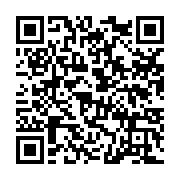 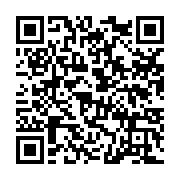 Email: hll.church@gmail.com   網站：hllchurch.org統編：7895-2779           惠來里基督徒聚會處     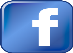 異象：傳揚福音．成全聖徒．建立教會．候主再臨 今年主題：奉獻生命活石，建造神的教會  本週讀經進度：提摩太前書第三章 地址：台中市西屯路二段208巷3號 （塔木德飯店旁的機車行巷內）電話：（04）2311-3896       傳真：（04）2312-7514Email: hll.church@gmail.com   網站：hllchurch.org統編：7895-2779           惠來里基督徒聚會處     異象：傳揚福音．成全聖徒．建立教會．候主再臨 今年主題：奉獻生命活石，建造神的教會  本週讀經進度：提摩太前書第三章 本週下週主日崇拜聚會講員 劉介磐弟兄 余偉銘弟兄領會、司琴、配唱 偉銘、光啟、淑玲 FJ敬拜團插花、錄影、音控 金菊、立箴、光迪 金菊、慶忠、瑀雯分發週報、愛筵後清理姐妹會青少契兒童主日學 耕嬅、依玲；建美、立箴 耕嬅、依玲；瑞娟、如玉成人主日學/總招待 宙祥/ 妃翎 宙祥/ 曜同擘餅/ 遞餅 添立/ 明淵、偉俊 曜同/ 明淵、旻謙遞杯仁秀、瑞娟淑芬、瓊馨本週(9/26)下週(10/3)週四長青崇拜聚會講員查經：提摩太前書第2章講台：鄭慧齡姊妹領會/查經玉芬/金菊.曜同.莉莉秀足愛筵服事春蘭、金葉、瑞娟淑美、玉雲、振擇